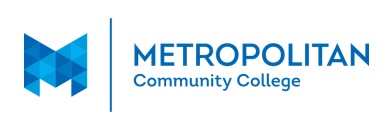 Concurrent Enrollment Faculty Application StepsFaculty must meet the professional standards as set forth by the Higher Learning Commission and Metropolitan Community College.  MCC follows these standards to maintain accreditation.   Application ProcessApply online: www.mccnebjobs.com Select Adjunct, then under Position Type select Dual Credit to populate the below applicant options.Submit resume, transcripts and a cover letter indicating the MCC course(s) you want to be considered for.Review ProcessMCC Academics, Secondary Partnerships, and Human Resources collaboratively review candidate’s application.  Approved candidates receive an email from Human Resources with accompanying paperwork to be signed and promptly returned to MCC.  Approved candidates receive notification from MCC Secondary Partnerships with onboarding action steps.Concurrent Enrollment Faculty and MCC Academic Liaison collaborate on academic standards, outcomes and finalize course alignment. Dual Credit Posting Title OptionsBiology Dual Enrollment Adjunct InstructorBusiness Dual Enrollment Adjunct InstructorCareer & Technical Education Dual Enrollment Adjunct InstructorChemistry Dual Enrollment Adjunct InstructorCulinary Dual Enrollment Adjunct InstructorEnglish Dual Enrollment Adjunct InstructorHealth Careers Dual Enrollment Adjunct InstructorHLSM (Horticulture, Land Systems & Management) Dual Enrollment Adjunct InstructorHumanities & the Arts Dual Enrollment Adjunct InstructorIT Dual Enrollment Adjunct InstructorMath Dual Enrollment Adjunct InstructorPhysics Dual Enrollment Adjunct Instructor Reading (EXPL, RDLS) Dual Enrollment Adjunct Instructor Social Sciences Dual Enrollment Adjunct InstructorSpeech Dual Enrollment Adjunct InstructorWelding Dual Enrollment Adjunct Instructor Workplace Skills Dual Enrollment Adjunct Instructor